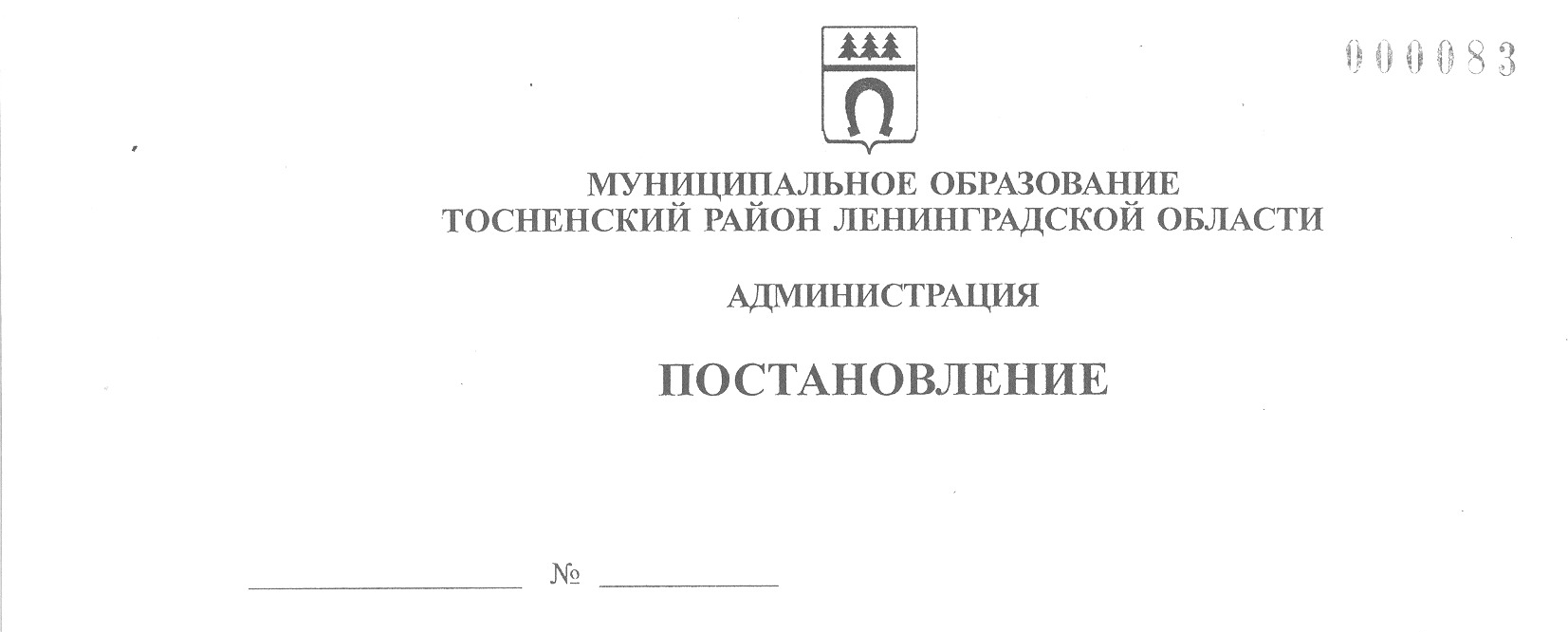 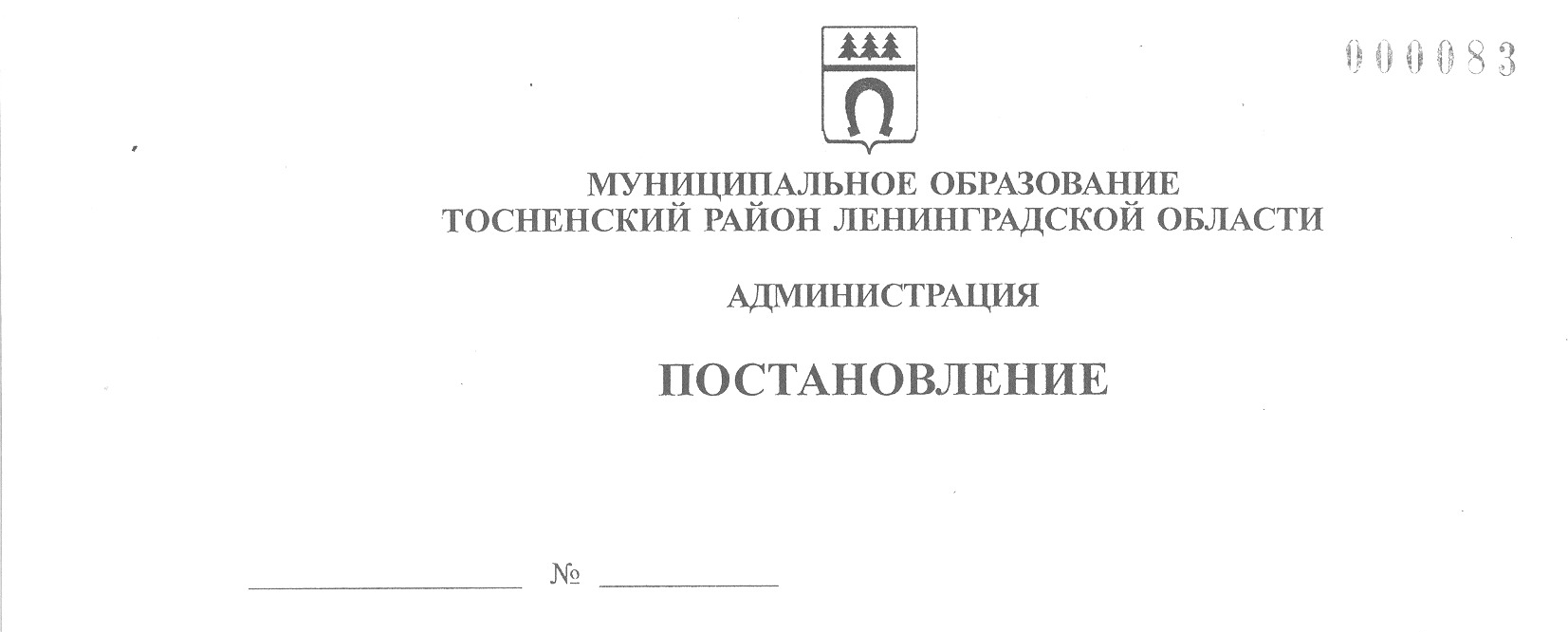 30.03.2022                                1085-паО внесении изменений в Положение о порядке финансирования за счет средств бюджета муниципального образования Тосненскийрайон Ленинградской области и бюджета Тосненского городскогопоселения Тосненского муниципального района Ленинградскойобласти официальных физкультурных мероприятий и спортивныхмероприятийВ соответствии с п. 14 ч. 1 ст. 14, п. 26 ч. 1 ст. 15 Федерального закона от 06.10.2003 № 131-ФЗ «Об общих принципах организации местного самоуправления в Российской Федерации», ч. 4 ст. 38 Федерального закона от 04.12.2007 № 329-ФЗ «О физической культуре и спорте в Российской Федерации», Стратегией развития физической культуры  и спорта в Российской Федерации на период до 2030 года, утвержденной распоряжением Правительства Российской Федерации, исполняя собственные полномочия, а также исполняя полномочия администрации Тосненского городского поселения Тосненского муниципального района Ленинградской области на основании ст. 13 Устава Тосненского городского поселения Тосненского муниципального района Ленинградской области и ст. 25 Устава муниципального образования Тосненский муниципальный район Ленинградской области, администрация муниципального образования Тосненский район Ленинградской областиПОСТАНОВЛЯЕТ:Пункт 2.5 Положения о порядке финансирования за счет средств бюджета муниципального образования Тосненский район Ленинградской области и бюджета Тосненского городского поселения Тосненского муниципального района Ленинградской области официальных физкультурных мероприятий и спортивных мероприятий, утверждённого постановлением администрации муниципального образования Тосненский район Ленинградской области от 07.02.2022 № 264-па (далее – Положение), изложить в новой редакции: 2.5. При проведении физкультурных мероприятий, включая мероприятия по реализации ВФСК ГТО, и спортивных соревнований, включенных в Календарный план, за счет средств бюджетов Тосненского района и Тосненского городского поселения осуществляются расходы по оплате:- услуг по организации питания участников физкультурных мероприятий и спортивных соревнований, если это указано в Положении о проведении физкультурных мероприятий и спортивных соревнований;- услуг по предоставлению спортивных сооружений, оборудования в пользование при проведении физкультурных мероприятий и спортивных соревнований и подготовке мест проведения спортивных соревнований;- услуг автотранспорта;- награждения участников физкультурных мероприятий и спортивных мероприятий (медали, дипломы, спортивные призы, памятные награды (медали, призы), сувениры, денежные призы, цветы), если это указано в положении (регламенте) о проведении физкультурных мероприятий и спортивных соревнований;- услуг по изготовлению и приобретению полиграфической продукции, спортивной атрибутики, нанесению логотипов при проведении физкультурных мероприятий и спортивных соревнований;- услуг по пользованию (или аренда) звукового и светового обеспечения при проведении физкультурных мероприятий и спортивных соревнований;- услуг по пользованию (или аренда) электронного оборудования при проведении физкультурных мероприятий и спортивных соревнований;- услуг по организации торжественного открытия и (или) закрытия при проведении физкультурных мероприятий и спортивных соревнований, услуг сценаристов, режиссеров, аниматоров, артистов, музыкантов, ведущих и других привлеченных лиц;- услуг по оформлению спортивных сооружений, арен, помещений цветами, воздушными шарами, баннерами и т. п. при проведении физкультурных мероприятий и спортивных соревнований;- услуг по пользованию (или аренда) оргтехники, мебели, инвентаря и иного оборудования при проведении физкультурных мероприятий и спортивных соревнований;- расходных материалов, канцелярских товаров при проведении физкультурных мероприятий и спортивных соревнований;- услуг по предоставлению технических помещений, санитарных помещений, помещений для переодевания, биотуалетов при проведении физкультурных мероприятий и спортивных соревнований;- услуг фотографирования, видеосъемки;- медицинских услуг по обслуживанию (медицинскому сопровождению) физкультурных мероприятий и спортивных соревнований;- услуг по обеспечению безопасности при проведении физкультурных мероприятий и спортивных соревнований».Раздел 6 «Порядок работы с финансовой документацией в муниципальных учреждениях и перечень первичных учетных документов, обязательных при осуществлении расходов за счет средств бюджета Тосненского района и бюджета Тосненского городского поселения» Положения изложить в новой редакции:«6.1. При заключении договоров за счет средств субсидии на выполнение муниципального задания и субсидии на иные цели, бюджетной сметы, а также за счет средств учреждения, полученных от оказания платных услуг, лицо, ответственное за оформление факта хозяйственной жизни, проверяет посредством дополнительных электронных интернет – ресурсов контрагентов на наличие разрешенных и действующих на дату оказания услуги видов деятельности (на наличие лицензии на осуществление перевозок, выписки из реестра ЕГРИП, ЕГРЮЛ и т.п.).6.2. Перечень документов (один или несколько пунктов в совокупности, в зависимости от уровня мероприятия, количества дней и места проведения) по направлениям расходов, необходимых для оплаты по проведению физкультурного и спортивного мероприятия (далее – мероприятие): 6.2.1. Приказ учреждения о проведении мероприятия, утвержденная смета.6.2.2. Обеспечение питанием участников мероприятия: - безналичный расчет: договор с контрагентом, имеющим разрешенный и действующий на дату оказания услуги вид деятельности;- наличный расчет:  ведомость выдачи денежных средств по нормам, установленным настоящим постановлением, в соответствии с Гражданским кодексом Российской Федерации по платежной ведомости. 6.2.3. Услуги спортсооружений:- безналичный расчет:  договор с контрагентом, имеющим разрешенный и действующий на дату оказания услуги вид деятельности (с указанием наименования спортсооружения, типа спортсооружения, адреса, цены за час, расписания предоставления спортсооружения).6.2.4. Услуги по  организации медицинской помощи при проведении физкультурных мероприятий и спортивных мероприятий в соответствии с приказом Минздрава Российской Федерации от 23.10.2020 № 1144н «Об утверждении порядка организации оказания медицинской помощи лицам, занимающимся физической культурой и спортом (в том числе при подготовке и проведении физкультурных мероприятий и спортивных мероприятий), включая порядок медицинского осмотра лиц, желающих пройти спортивную подготовку, заниматься физической культурой и спортом в организациях и (или) выполнить нормативы испытаний (тестов) Всероссийского физкультурно-спортивного комплекса «Готов к труду и обороне» (ГТО)» и форм медицинских заключений о допуске к участию физкультурных и спортивных мероприятиях»: - безналичный расчет: договор с контрагентом, имеющим разрешенный и действующий на дату оказания услуги вид деятельности, с указанием места, сроков обслуживания; акт выполненных работ с указанием места, сроков обслуживания, оплаты по дням и часам или договор гражданско-правового характера с физическим лицом, имеющим соответствующие документы для осуществления данных услуг.6.2.5. Канцелярские расходы:- безналичный расчет: договор с контрагентом, имеющим разрешенный и действующий на дату оказания услуги вид деятельности;- наличный расчет: кассовый чек/товарный чек, авансовый отчет.6.2.6. Информационно-техническое обеспечение и судейская аппаратура:- безналичный расчет: договор с контрагентом, имеющим разрешенный и действующий на дату оказания услуги вид деятельности.6.2.7. Наградная атрибутика:- безналичный расчет: договор с контрагентом, имеющим разрешенный и действующий на дату оказания услуги вид деятельности.6.2.8. Сувенирная продукция, типографская и печатная продукция (в т. ч. афиши, номера, баннеры, листовки и т. д.):- безналичный расчет: договор с контрагентом, имеющим разрешенный и действующий на дату оказания услуги вид деятельности.6.2.9. Подготовка мест проведения мероприятий:- безналичный расчет:  договор с контрагентом, имеющим разрешенный и действующий на дату оказания услуги вид деятельности.6.3. Перечень документов (один или несколько пунктов в совокупности,  в зависимости от уровня мероприятия, количества дней и места проведения) по направлениям  расходов, необходимых для оплаты участия спортсменов и сборных команд Тосненского района и Тосненского городского поселения в официальных региональных, межрегиональных и всероссийских физкультурных мероприятиях и спортивных соревнованиях (в т. ч. ТМ):6.3.1. Услуги автотранспорта:- договор с контрагентом, имеющим разрешенный и действующий на дату оказания услуги вид деятельности.6.3.2. Размещение:- безналичный расчет: договор (иной документ, подтверждающий заключение договора) с контрагентом, имеющим разрешенный и действующий на дату оказания услуги вид деятельности, счет, счет-фактура (при наличии), акт выполненных работ с указанием места проживания, сроков, количества дней проживания,  количества проживающих с датами заезда и выезда; списки проживающих с указанием ФИО, заверенные печатью с места размещения;- наличный расчет: авансовый отчет; счет гостиницы на оплату услуг проживания, форма которого утверждена в установленном порядке, с обязательным указанием ФИО, стоимости и сроков проживания, квитанция из гостиницы и кассовый чек; иной документ, подтверждающий заключение договора на оказание услуг, который должен содержать:а) наименование исполнителя (для индивидуальных предпринимателей – фамилию, имя, отчество, сведения о государственной регистрации);б) фамилию, имя, отчество потребителя;в) сведения о предоставляемом номере (месте в номере);г) цену номера (места в номере);- списки проживающих с указанием ФИО, заверенные печатью с места размещения.6.3.3. Обеспечение питанием: - безналичный расчет: договор с контрагентом имеющим разрешенный и действующий на дату оказания услуги вид деятельности;- наличный расчет: ведомость выдачи денежных средств по нормам, установленным настоящим постановлением, в соответствии с Гражданским кодексом Российской Федерации по платежной ведомости. Выдача денежных средств на несовершеннолетних детей осуществляется через подотчётное лицо, сопровождающее детей. Подотчётное лицо отчитывается списочной ведомостью, кассовым и товарным чеками или ведомостью выдачи денежных средств, полученных законным представителем несовершеннолетнего». Приложения к Положению изложить в новой редакции (приложение).Отделу молодежной политики, физической культуры и спорта администрации муниципального образования Тосненский район Ленинградской области направить настоящее постановление в пресс-службу комитета по организационной работе, местному самоуправлению, межнациональным и межконфессиональным отношениям администрации муниципального образования Тосненский район Ленинградской области для обнародования и опубликования в порядке, установленном Уставом муниципального образования Тосненский район Ленинградской области.Пресс-службе комитета по организационной работе, местному самоуправлению, межнациональным и межконфессиональным отношениям администрации муниципального образования Тосненский район Ленинградской области обнародовать и опубликовать настоящее постановление в порядке, установленном Уставом муниципального образования Тосненский район Ленинградской области.Контроль за исполнением постановления возложить на заместителя главы администрации муниципального образования Тосненский район Ленинградской области по безопасности Цая И.А.Настоящее постановление вступает в силу со дня его официального опубликования.Глава администрации							          А.Г. КлементьевВиноградова Наталья Алексеевна, 8(81361)262999 гаПриложение 1к ПоложениюНормырасходов на обеспечение питанием участников районных и городских физкультурных мероприятий и спортивных мероприятий, сборных команд Тосненского района и Тосненского городского поселения в период участия в региональных, межрегиональных и всероссийских соревнованияхПриложение 2к ПоложениюПредельные размеры стоимости наградной атрибутики участникам физкультурных мероприятий и спортивных мероприятийПримечание:При проведении цветочной церемонии расходы оплачиваются в соответствии со средними в регионе ценами на вышеуказанную продукцию на основании проведенного мониторинга цен.Приложение 3к ПоложениюПредельные размеры стоимости сувенирной продукции для участниковфизкультурных мероприятий и спортивных мероприятий	Примечание:	При вручении памятных сувениров с символикой Тосненского района и Тосненского городского поселения на торжественных мероприятиях (поздравление в связи с юбилейными датами, профессиональными праздниками, поздравление в связи с достижением высоких спортивных результатов и пр.), которые проводятся в рамках календарного плана физкультурных и спортивных мероприятий Тосненского района и Тосненского городского поселения, расходы оплачиваются в соответствии со средними в регионе ценами на вышеуказанную продукцию на основании проведенного мониторинга цен.Приложение 4к ПоложениюНормырасходов по обеспечению транспортными средствами участников районных и городских физкультурных мероприятий и спортивных мероприятий, сборных команд Тосненского района и Тосненского городского поселения в период участия в региональных, межрегиональных и всероссийских соревнованияхПриложение 5к ПоложениюНормырасходов по предоставлению спортивных сооружений, оборудования в пользование при проведении физкультурных мероприятий и спортивных мероприятий, включая подготовку мест проведения мероприятий, а также при направлении сборных команд Тосненского района и Тосненского городского поселения на тренировочные мероприятияПримечания:1. Расходы по оплате услуг (или аренда) за пользование спортивными сооружениями, помещениями для игры в интеллектуальные виды спорта, конференц-залами для проведения семинаров и конференций, электронно-техническими и контрольно-измерительными приборами и прочим оборудованием, а также стоимость услуг по информационно-техническому обеспечению мероприятий, не включенных в данную таблицу, рассчитываются по предоставлению сведений или расценок с подробной расшифровкой величины арендной платы (стоимости услуг), предоставляемых организациями-исполнителями.2. Компьютерное обеспечение (количество комплектов) определяется в соответствии с Регламентом проведения физкультурных мероприятий или Правилами соревнований по виду спорта, утвержденными Минспортом Российской Федерации (далее – регламент, правила). При отсутствии в регламентах или правилах указаний необходимого количества комплектов компьютерного обеспечения на количество участников необходимое количество компьютерного обеспечения (количество комплектов) определяется в соответствии с официальными разъяснениями всероссийской федерации по виду спорта.3. При проведении физкультурных мероприятий и спортивных мероприятий на объектах спорта федеральных государственных учреждений и федеральных государственных унитарных предприятий, находящихся в ведении Министерства спорта Российской Федерации, услуги по предоставлению спортивных сооружений и оборудования подлежат оплате в соответствии с утвержденным учредителем указанных выше организаций прейскурантом цен.Приложение 6к ПоложениюНормырасходов по страхованию жизни и здоровья спортсменов (участников) от несчастных случаев при участии их в физкультурных мероприятиях и спортивных мероприятиях	Примечание:	Финансирование расходов по оплате страхования жизни и здоровья участников мероприятий от несчастных случаев может осуществляться как за счет бюджетных средств, так и за счет иных источников, не запрещенных законодательством Российской Федерации.Приложение 7к ПоложениюНормырасходов по обеспечению безопасности при проведениифизкультурных мероприятий и спортивных мероприятийПриложение 8к ПоложениюНормыфинансирования иных расходов1. Расходы на оплату заявочных взносов (вступительных взносов, взносов за участие) за участие команд в физкультурных мероприятиях и спортивных мероприятиях, взносов на судейство оплачиваются в соответствии с положениями, вызовами и регламентами проведения физкультурных мероприятий и спортивных мероприятий.2. Расходы на изготовление и приобретение полиграфической продукции, спортивной атрибутики, спортивной экипировки, нанесение логотипов оплачиваются в соответствии со средними в регионе ценами на вышеуказанную продукцию на основании проведенного мониторинга цен.3. Расходы на звуковое и световое оборудование, аренду электронного, мультимедийного и специального оборудования при проведении физкультурных мероприятий и спортивных мероприятий в помещениях, на спортивных сооружениях оплачиваются в соответствии со средними в регионе ценами на вышеуказанные услуги на основании проведенного мониторинга цен.4. Расходы на организацию торжественного открытия и (или) закрытия физкультурных мероприятий и спортивных мероприятий, услуги сценаристов, режиссеров, аниматоров, артистов, музыкантов, ведущих и других привлеченных лиц оплачиваются в соответствии со средними в регионе ценами на вышеуказанные услуги на основании проведенного мониторинга цен.5. Расходы, связанные с оформлением спортивных сооружений, арен, помещений цветами, воздушными шарами, баннерами и т. п. при проведении физкультурных мероприятий и спортивных мероприятий, оплачиваются в соответствии со средними в регионе ценами на вышеуказанную продукцию на основании проведенного мониторинга цен.6. Расходы на аренду оргтехники, мебели, инвентаря и оборудования при проведении физкультурных мероприятий и спортивных мероприятий оплачиваются в соответствии со средними в регионе ценами на вышеуказанные услуги на основании проведенного мониторинга цен.7. Расходы на приобретение расходных материалов, канцелярских товаров при проведении физкультурных мероприятий и спортивных мероприятий оплачиваются в соответствии со средними в регионе ценами на вышеуказанные услуги на основании проведенного мониторинга цен.8. Расходы на оказание услуг по предоставлению технических помещений, санитарных помещений, биотуалетов при проведении физкультурных мероприятий и спортивных мероприятий оплачиваются в соответствии со средними в регионе ценами на вышеуказанные услуги на основании проведенного мониторинга цен.9. Расходы на оказание медицинских услуг по обслуживанию (медицинскому сопровождению) физкультурных мероприятий и спортивных соревнований оплачиваются в соответствии со средними в регионе ценами на вышеуказанные услуги на основании проведенного мониторинга цен.№ п/пКатегория мероприятийРазмер оплаты на одного человека в день (в рублях)1Районные и городские физкультурные и спортивные мероприятиядо 4502Районные и городские торжественные мероприятия, посвященные подведению итогов физкультурной и спортивной работыдо 17003Региональные мероприятиядо 5004Межрегиональные, всероссийские мероприятиядо 800№ п/пПризовые местаСтоимость спортивных призов, наград (памятные медали, призы, кубки и пр.) (в рублях)Стоимость спортивных призов, наград (памятные медали, призы, кубки и пр.) (в рублях)Стоимость медалиСтоимость диплома (грамоты)№ п/пПризовые местакомандныеличныеСтоимость медалиСтоимость диплома (грамоты)1.Чемпионаты, первенства и кубки Тосненского района и Тосненского городского поселенияЧемпионаты, первенства и кубки Тосненского района и Тосненского городского поселенияЧемпионаты, первенства и кубки Тосненского района и Тосненского городского поселенияЧемпионаты, первенства и кубки Тосненского района и Тосненского городского поселенияЧемпионаты, первенства и кубки Тосненского района и Тосненского городского поселенияI местодо 1500до 1200до 200до 50II местодо 1300до 1000до 200до 50III местодо 1100до 900до 200до 502.Районные и городские физкультурные мероприятия и спортивные соревнованияРайонные и городские физкультурные мероприятия и спортивные соревнованияРайонные и городские физкультурные мероприятия и спортивные соревнованияРайонные и городские физкультурные мероприятия и спортивные соревнованияРайонные и городские физкультурные мероприятия и спортивные соревнованияI местодо 1300до 1100до 120до 50II местодо 1100до 900до 120до 50III местодо 900до 700до 120до 50IV-VI местодо 900до 700до 120до 503.Районные и городские торжественные физкультурные мероприятияРайонные и городские торжественные физкультурные мероприятияРайонные и городские торжественные физкультурные мероприятияРайонные и городские торжественные физкультурные мероприятияРайонные и городские торжественные физкультурные мероприятияНоминантдо 3000до 3000до 3504.Районные и городские торжественные мероприятия, посвященные чествованию победителей и призеров региональных, межрегиональных и всероссийских соревнований, а также их тренеровРайонные и городские торжественные мероприятия, посвященные чествованию победителей и призеров региональных, межрегиональных и всероссийских соревнований, а также их тренеровРайонные и городские торжественные мероприятия, посвященные чествованию победителей и призеров региональных, межрегиональных и всероссийских соревнований, а также их тренеровРайонные и городские торжественные мероприятия, посвященные чествованию победителей и призеров региональных, межрегиональных и всероссийских соревнований, а также их тренеровРайонные и городские торжественные мероприятия, посвященные чествованию победителей и призеров региональных, межрегиональных и всероссийских соревнований, а также их тренеровНоминантдо 3000до 3000№ п/пСувенирная продукцияСтоимость(в рублях)1.Районные и городские физкультурные мероприятия и спортивные мероприятиядо 1000№ п/пНаименование транспортного средстваСтоимость услуг в час (в рублях)1.Автобус повышенной комфортности более 50 посадочных местдо 17002.Автобус более 30 местдо 13003.Мини-автобусы (до 30 мест)до 11004.Микроавтобус не более 9 местдо 8005.Грузовой автотранспорт грузоподъемностью до 3,5 тонныдо 6006.Грузовой автотранспорт грузоподъемностью свыше 3,5 тонныдо 8007.Снегоходдо 500Тип спортивного сооруженияСтоимость услуг в час (в рублях)1. Спортивные сооружения общего назначения1. Спортивные сооружения общего назначения1.1. Открытые плоскостные спортивные сооружения:1.1. Открытые плоскостные спортивные сооружения:универсальная спортивная площадка, поле для футболадо 1500поле для пляжных игровых видов спортадо 1000теннисный кортдо 1500стадиондо 3700площадка для игры в городкидо 20001.2. Крытые спортивные сооружения:1.2. Крытые спортивные сооружения:зал спортивныйдо 2200зал для хореографиидо 1500гимнастический залдо 3000тренажерный залдо 2500универсальный спортивный зал, дворец спорта (используемые для летних видов спорта), манежи, теннисные кортыдо 8000ледовая арена с искусственным льдом (крытый каток с местами для зрителей)до 12500ледовый тренировочный каток с искусственным льдом (без зрителей)до 6000дополнительные раздевалкидо 1500судейская комнатадо 1000помещение для хранения инвентарядо 500 (день)2. Бассейны, включая вспомогательные помещения2. Бассейны, включая вспомогательные помещения2. Бассейны, включая вспомогательные помещениякрытый 50 мдо 10000до 10000крытый 25 мдо 8500до 8500открытый 50 мдо 6500до 6500открытый 25 мдо 4500до 45003. Спортивные сооружения для лыжных видов спорта, включая вспомогательные помещения3. Спортивные сооружения для лыжных видов спорта, включая вспомогательные помещения3. Спортивные сооружения для лыжных видов спорта, включая вспомогательные помещениялыжный комплекс, включающий стартовый, финишный и судейский домики, помещение для переодевания спортсменов, помещение для подготовки инвентаря, трибуна, ограждение и др.до 5000до 5000помещение для хранения лыжного инвентаря и оборудованиядо 500 (день)до 500 (день)стационарная трасса для лыжных гонокдо 3500до 3500подготовка лыжной трассы, включая ретракдо 4500до 4500лыжероллерная трассадо 800до 800стационарная трасса для биатлона, включая стрельбище и вспомогательное помещениедо 4500до 45004. Электронно-техническое оборудование и контрольно-измерительные приборы4. Электронно-техническое оборудование и контрольно-измерительные приборы4. Электронно-техническое оборудование и контрольно-измерительные приборытайм-рекордер (электронный хронометр), 1 шт.тайм-рекордер (электронный хронометр), 1 шт.до 4200 (в день)компьютерное обеспечение (1 комплект, включая печатающее устройство – принтер, расходные материалы)компьютерное обеспечение (1 комплект, включая печатающее устройство – принтер, расходные материалы)до 2400 (в день)электронная судейско-информационная аппаратура (1 комплект)электронная судейско-информационная аппаратура (1 комплект)до 3200 (в день)№ п/пТерритория проведения мероприятияОплата в день (в рублях)1.Российская Федерациядо 80№п/пНаименование услугиСтоимость услуг за 1 сотрудника (в рублях)1.Обеспечение безопасности участников физкультурных мероприятий и спортивных соревнованийдо 2000